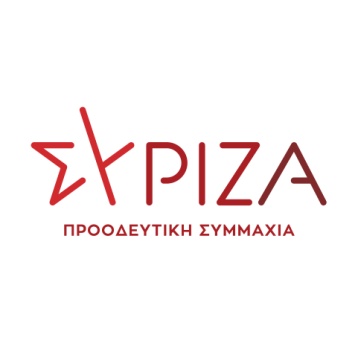 Προς το Προεδρείο της Βουλής των ΕλλήνωνΑΝΑΦΟΡΑΓια τους κ.κ. ΥπουργούςΑνάπτυξης & ΕπενδύσεωνΟικονομικών Θέμα: Εστίαση Καστοριάς ώρα μηδένH Βουλευτής Καστοριάς Ολυμπία Τελιγιορίδου καταθέτει προς τους κ.κ. Υπουργούς Ανάπτυξης & Επενδύσεων και Οικονομικών αναφορά την επιστολή του ΔΣ των Καταστημάτων Υγειονομικού Ενδιαφέροντος Καστοριάς, στην οποία εκφράζονται έντονες αντιρρήσεις σχετικά με τα μέτρα κατά της εξάπλωσης του Covid – 19 στην ΠΕ Καστοριάς και προτείνεται η εφαρμογή αντιμέτρων, ώστε οι επιχειρήσεις υγειονομικού ενδιαφέροντος της ΠΕ Καστοριάς να καταφέρουν να επιβιώσουν.Επισυνάπτεται έγγραφο με τα αναφερόμενα σχετικά.Παρακαλούμε για την απάντηση και τις σχετικές ενέργειες και να μας ενημερώσετε σχετικά.Καστοριά, 8 Οκτωβρίου 2021 H καταθέτουσα ΒουλευτήςΤελιγιορίδου Ολυμπία